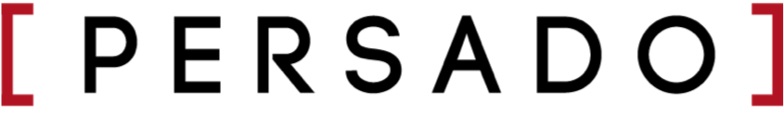 Customer Success Internship (2 positions)Who We Are:Persado is the pioneer and leader in Cognitive Content generation. Our artificial intelligence platform generates “smart content”, the precise words, phrases, emotions, and images brands use to engage customers, inspire action, and build lasting relationships. Using Persado, 200 of the world’s most revolutionary brands across multiple industries have seen a 49.5% average lift in conversions, a 68.4% improvement in click-through rates, and over $1 billion in incremental revenue.The company is powered by brave and bright humans, comprised of mathematicians, statisticians, computational linguists, social psychologists, engineers, wordsmiths, artists, athletes, foodies, former marketers, and entrepreneurs. Founded 12/12/12, Persado is a Fortune Great Place to Work. CNBC named Persado to its Disruptor 50 list in 2017, joining the ranks of Airbnb, Spotify, WeWork, and Elon Musk’s SpaceX. We’re a Forrester Breakout Vendor in Content Intelligence and a Gartner Cool Vendor in Data-Driven Marketing. With the latest funding round led by Goldman Sachs, Persado is embarking on its next phase of growth.What We Are Looking For:Persado is looking for two Customer Success Interns (1 based in Milan and 1 in Rome for 6 months). This role will assist the Customer Success team in ensuring customer satisfaction and results.What We Want You to Do:Support Customer Success team in executing Persado digital marketing campaignsAnalyze customer business and financials to assess new opportunities of Persado adoptionAssist in the development and delivery of prospect sales materials and product demonstrationsSupport in the collection of prospect business requirements and in building a value propositionLearn how we use big data to bring value to clients within different industriesWhat We Want To See:Bachelor’s degree in Engineering is preferred from a top rated university or equivalent Knowledgeable of Microsoft Office Suite (Word, PowerPoint, Excel)Business consulting mindset Results oriented and methodic approach Strong organizational skillsStrong numerical skillsExcellent written and spoken communication skills in EnglishInterest in exposure to the sales and customer success management Who You Are:Excited about working in a lean start up environmentMust be enthusiastic, professional and highly pro-activeThrives on finding intriguing solutions to ambiguous problemsDesire to dive in and learn in a fast-paced environmentCollaborative team player with the ability to shift gears quickly and efficientlyDependable and reliable with clear thinking and attention to detailTruly loves working in a fast-paced, creative environment, whose passion is evident in their workGreat sense of humor and outlook on lifeWhat We Offer:Competitive pay rateOpportunity for full-time employment All the computer gear you need to improve your productivityWork-life flexibility - we value your contributions above allLocation: Rome & Milan, ItalyDeadline: 31/12/2017Link to apply    https://persado.com/careers/